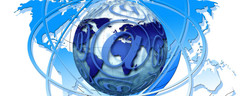 6th eRegions Conference 2016: Cross-border eSolutions & eServices Prototypes DevelopmentMonday-Tuesday, September 19-20, 2016Location: Castle Jable, Grajska cesta 1, 1234 Mengeš, Sloveniahttp://eregion.eu/conferences/derc-2016/derc-2016-programP a r t i c i p a n t sLast nameFirst namePrefixPositionOrganizationCountryeMailAckermannGritMrProject Officer    Chamber of Commerce and IndustrySloveniaGrit.Ackermann@GZS.siAmonTomaž	Dr.DirectorAmnim  d.o.o.	Ljubljana SloveniaTomaz.Amon@Bioanim.comAličMilenaDr.ProcuratorALZIT  d.o.o. Management ConsultingSloveniaMilena.Alic@siol.netArtačSonjaMrsBiology Teacher & Head of the Research UnitGrammar School Vič LjubljanaSloveniaSonja.Artac@guest.arnes.siBekaiaZurabMrH.E. AmbassadorEmbassy of GeorgiaGeorgiaZBekaia@mfa.gov.geBenkovičNejcMrStudentMurska Sobota High SchoolSloveniaNejc.Benkovic99@gmail.comBezićTanjaMag.Senior Adviser National Education Institute of the Republic of Slovenia - NEISloveniaTanja.Bezic@ZRSS.siBizjakMirjamMsPrincipalGrammar School France Prešeren KranjSloveniaMirjam.Bizjak@GFP.siBöhmHynekDr.Assistant ProfessorTechnical University of LiberecCzech RepublicHynek.Bohm@TUL.czBreznikTomažMag.Solution SpecialistSAP Slovenia LjubljanaSloveniaTomaz.Breznik@SAP.comBudytaRafałMrDeputy Head of MissionEmbassy of the Republic of PolandPolandRafal.Budyta@msz.gov.plCsanakiRichárdMrStudentMunicipality of SzentgotthárdHungarypalyazat1@szentgotthard.huCsiszerAnnamariaDr.Assistant ProfessorUniversity of DunaújvárosHungaryCsiszerA@UniDuna.huČadežMilanMrMayorMunicipality of Gorenja vas – PoljaneSloveniaMilan.Cadez@Obcina-GvP.siČelanMajaMsComputer Science TeacherThird High School MariborSloveniaMaja.Celan@guest.arnes.siČenčičMarkoMrAssociated PartnerBusiness Solution Professional for Public for CEE Region at IBMSloveniaMarko.Cencic@si.IBM.comČinčRomanMrPrincipalMurska Sobota High SchoolSloveniaRoman.Cinc@gmail.comČrnivecJakaMrSAP University Alliances ManagerSAP Slovenia LjubljanaSloveniaJaka.Crnivec@SAP.com	DajčmanMajaMrsCommercial RepresentativeCeleia (Dairy), Arja vas, PetrovčeSloveniaMaja.Dajcman@Mlekarna-Celeia.siDukićInesMsTeacherXV Gymnasium in ZagrebCroatiaIDukic@mioc.hr	De Saint PicmanNoraMrsDirectorNoravision Gallery institute for Promotion of Arts, Culture and EducationSloveniaNora.deSaintPicman@gmail.comDevjakSrečkoDr.DeanMLC - Faculty of Management and Law LjubljanaSloveniainfo@MLCLjubljana.com	DobrotkaAgnesMsProject CoordinatorDanube Chambers of Commerce Association, Budapest Chamber of CommerceHungaryDobrotka.Agnes@BKIK.huDoğanGamzeMsCommercial Counsellor	Office of the Commercial Counsellor, Embassy of the Republic of TurkeyTurkeyLjubljana@ekonomi.gov.trFabjanMihaMrCEO SmartNinja d.o.o. Novo mestoSloveniaMiha@SmartNinja.orgFeriMitjaMrBoard MemberGenerali Insurance d.d. Ljubljana, SloveniaSloveniaMitja.Feri@Generali.comFlorea	CarmenMrsChargé d'affaires a.i.Embassy of Romania to the Republic of SloveniaRomaniaCarmen.Florea@mae.ro	GaspariniAlbertoDr. PresidentInternational University Institute for European Studies - IUIESItalyGasparin@UniTs.itGerdenMajaMrsEnglish Teacher & Projects HeadGrammar School Vič LjubljanaSloveniaMaja.Gerden@guest.arnes.siGorenc ZoranAnnmarieDr.Associate Professor & Vice-Dean of Research, Quality, and International RelationsFaculty of Industrial Engineering Novo mestoSloveniaAnnmarie.Gorenc-Zoran@FINI-UNm.siGričarJožeDr.Professor EmeritusUniversity of Maribor & Program Coordinator, Inter-Municipality Initiative: Cross-border eCollaboration in the eRegionsSloveniaGricar@FOV.Uni-Mb.si	GroschAndreaMrsVocational Education ExpertChamber of Commerce and Industry of DunaújvárosHungaryGrosch.Andrea@gmail.comGrumŠpelaMsEnglish Teacher & Projects CoordinatorSecondary School of Technical Professions Ljubljana ŠiškaSloveniaSpela.Grum@SSTS.siGvardjančičMartinMrCEOInstitute for Enriched Foreign Language Teaching¸ Polhov GradecSloveniaMartin.Gvardjancic@Zavod-OUTJ.orgHafnerPrimožMrTechnical ManagerLOTRIČ Metrology ltd, Selca SloveniaPrimoz.Hafner@Lotric.siHegyiné TóthNoémiMrsSecretaryChamber of Commerce and Industry of DunaújvárosHungaryHegyineNoemi63@gmail.comHorvatNikolajMrStudentMurska Sobota High SchoolSloveniaNikolaj.Horvat42@gmail.comHorvatSimonMrTeacherSecondary School for Vocational and Technical Education Murska SobotaSloveniaSimon.Horvat@spts.siHribarGregorMrDirectorČarna d.o.o.SloveniaGregor@Carna.siHuszárGáborMrMayor & eCoordinatorMunicipality of Szentgotthárd	Hungarypalyazat1@Szentgotthard.huHutarTatjanaMag.Project ManagerDevelopment Centre Ltd Novo mestoSloveniaTatjana.Hutar@RC-Nm.si	JelenAlenkaMsChemistry TeacherMurska Sobota High SchoolSloveniaAlenka.Zitek@guest.arnes.siJerebBorutDr.Associate Professor & Vice Dean for Quality and International CooperationUniversity of Maribor, Faculty of LogisticsSloveniaBorut.Jereb@UM.siJešeMihaMag.MayorMunicipality of Škofja Loka & eCoordinator, Neighboring eMunicipalities Škofja Loka, Železniki, Gorenja vas – Poljane, Žiri & Coordinator, eMunicipalities Without Borders Mayors Consortium & Vice President, DOUZELAGE 28 European Town TwinningSloveniaMiha.Jese@SkofjaLoka.siJevšjakKatarinaMsCounselorChamber of Agricultural and Food Enterprises, Chamber of Commerce and Industry of SloveniaSloveniaKatarina.Jevsjak@GZS.si	KalamárKrisztinaMsStudentKörmendi Kölcsey Ferenc GymnasiumHungaryKalamarKrisztina@freemail.huKaligaro	MarjanMrProgram ManagerSRC d.o.o. LjubljanaSloveniaMarjan.Kaligaro@SRC.si	KeroLucijaMrsExpert AssociateCroatian Chamber of Economy	CroatiaLKero@HGK.hrKeucBorisMrHead, Regional Development UnitMaribor Development AgencySloveniaKeuc.Boris@MRA.siKidričDušanMrMemberFestival of the Third Age LjubljanaSloveniaDusan.Kidric1@siol.netKissAttilaMrMember of the BoardChamber of Commerce and Industry of DunaújvárosHungarydeplano1996@gmail.comKocuvanDanijelaMag.Manager, Region’s Self-procurement ProjectMaribor Development AgencySloveniaDanijela.Kocuvan@MRA.siKolarJanezMag.Senior ConsultantCanDo21 d.o.o.	LjubljanaSloveniainfo@CanDo21.comKolešaSabinaDr.Director GeneralEnterprise, Competitiveness and Technology Directorate, Ministry of Economic Development and TechnologySloveniaSabina.Kolesa@gov.siKordišTomažMrDirectorChamber of Commerce of Dolenjska and Bela krajina, Novo mestoSloveniaTomaz.Kordis@GZDBk.siKovacsKrisztinaMsTeacherKörmendi Kölcsey Ferenc GymnasiumHungaryKovacsK33@gmail.comKovačičMajaMrsDeputy Director for Legal AffairsNursing Home Danica Vogrinec, MariborSloveniaMaja.Kovacic@triera.netKranjcAnaDr.Professor & President of the Management BoardSlovenian Third Age UniversitySloveniaAna.Krajnc@guest.arnes.siKrajnc SimonaMrsKey Account ManagerCeleia (Dairy), Arja vas, PetrovčeSloveniaSimona.Krajnc@Mlekarna-Celeia.siKrálikAttilaMrICT ExpertChamber of Commerce and Industry of Dunaújváros City - CCIDHungaryKralik.Attila@gmail.com	KrebeljPeterMrInformatics TeacherSecondary School of Technical Professions Ljubljana ŠiškaSloveniaPeter.Krebelj@SSTS.siKristanc	RobertMrConsultantSRC d.o.o. LjubljanaSloveniaRobert.Kristanc@SRC.si	KukovicaPeterDr.Member of the Management Board in charge of Business Support FunctionsGorenje d.d. VelenjeSloveniaPeter.Kukovica@Gorenje.siKuzmaVojkoMrMinister PlenipotentiaryDepartment of Strategic Planning and Analysis, Ministry of Foreign Affairs & eRegions Think Tank Administrative AssistantSloveniaVojko.Kuzma@gov.siLaczóTamásMrDirectorKölcsey Ferenc Gimnázium KörmendHungarykfg@kormend.huLampergerDanijelMrDirectorChamber of Craft and Small Business of SloveniaSloveniaDanijel.Lamperger@OZS.siLaurinkariSamuelMrSenior Manager, EU Government RelationseBay Inc, Brussels AreaBelgiumSLaurinkari@eBay.comLevnajićZoranDr.Assistant Professor & Vice Dean for ResearchFaculty of Information Studies Novo mestoSloveniaZoran.Levnajic@FIS.UNm.siLittvay-KovacsAronMrInternational DirectorBudapest Chamber of Commerce and IndustryHungaryKovacs.Aron@BKIK.hu	LozinšekPetraMsFood ProcurementOton Župančič Kindergarten, Slovenska BistricaSloveniaPetra.Lozinsek@guest.arnes.siLugovićSergejSenior LecturerPolytechnic Zagreb, Undergraduate Professional Study in Electrical EngineeringCroatiaLugovicSergej@gmail.comMacedoniGregorMrMayorTown Municipality of Novo mestoSloveniaGregor.Macedoni@Novomesto.siMaherNevenkaPh.D.ProfessorFaculty of Business and Administration Novo mestoSloveniaNeva.Maher@telemach.netMalačičJanezDr.ProfessorFaculty of Economics, University of LjubljanaSloveniaJanez.Malacic@EF.Uni-Lj.siMaliDarkoMrHead, Research and Development Strategies DepartmentInstitute of the Republic of Slovenia for Vocational Education and TrainingSloveniaDarko.Mali@CPI.siMáriásJózsefMrBusiness Development ManagerLoginet Systems Kft. Budapest - DunaújvárosHungaryJMarias@digitronline.huMargitićElizabetaMrsSenior Expert Associate	Croatian Chamber of EconomyCroatiaEMargitic@HGK.hrMijovićMiroMrConsultantSRC Systems Integration BelgradeSerbiaMiro.Mijovic@SRC.siMikulásÁdámMrCFOMaterial T+T  DunaújvárosHungaryMiku.Adam@gmail.com	MirošičIztokMrAmbassadorDepartment of Strategic Planning and Analysis, Ministry of Foreign AffairsSloveniaIztok.Mirosic@gov.siMissonJožeMrDirectorGEA Consult, Engineering, projecting and consulting ltd, Škofja Loka & President, Chamber of Craft and Small Business Škofja LokaSloveniaJoze.Misson@Gea-Consult.siMrovljeMirjaMrsEnglish Teacher	Secondary School of Technical Professions Ljubljana ŠiškaSloveniaMirja.Mrovlje@SSTS.siNageljMihaelMag.CounselorSection for Cyber Security at Association of Informatics and Telecommunication, Chamber of Commerce and Industry of SloveniaSloveniaMNagelj@yahoo.comNikolovAnaMsDirector of Planning & AEBR Coordinator for BalkansCESCI Balkans Novi SadSerbiaAna.Nikolov@CESCI-net.euNovinecNinoMrPublic Administration ExecutiveSAP Slovenia Ljubljana & SAP Coordinator for the Danube eRegion on the New eSilk & eAmber RoadsSloveniaNino.Novinec@SAP.comOcskay	GyulaMrSecretary GeneralCentral-European Service for Cross-Border Initiatives - CESCI, BudapestHungaryGyula.Ocskay@CESCI-net.euOsolnikMarkoMr Department of Strategic Planning and Analysis, Ministry of Foreign AffairsSloveniaMarko.Osolnik@gov.siPappBálintMrGrants AdministratorMunicipality of SzentgotthárdHungarypalyazat1@Szentgotthard.huPencaJernejaPh.D.Research FellowEuro-Mediterranean University – EMUNI, Portorož    SlovemiaJerneja.Penca@EMUNI.siPetekAndrejMrConsultantSRC d.o.o. LjubljanaSloveniaAndrej.Petek@SRC.siPlachtej PavlinBogumilaMrsExpert for Economic RelationsEmbassy of the Republic of Poland	PolandBogumila.Plachtej@msz.gov.pl	PlevnikRonyMrDirector of Business SolutionsUnistar LC d.o.o., LjubljanaSloveniaRony.Plevnik@UnistarPRO.siPotočnikAndrejMag.Undersecretary, Agriculture Markets DepartmentMinistry of Agriculture, Forestry and FoodSloveniaAndrej.Potocnik@gov.siPušnikHermanMrPrincipalFirst Grammar School MariborSloveniaRavnatelj@Prva-Gimnazija.orgRajcsanyi-MolnarMonikaDr.Professor & Vice-Rector University of DunaujvarosHungaryMolnarMo@UniDuna.huRamušJanaMag.Secretary General of the Grain SectorChamber of Agricultural and Food Enterprises, Chamber of Commerce and Industry of SloveniaSloveniaJana.Ramus@GZS.siRichterThiloMrResearch AssociateKarlsruher Institut for Technology – KITGermanyThilo.Richter@KIT.eduRudelDragoDr.DirectorMKS Electronic Systems Ltd. LjubljanaSloveniaDrago.Rudel@MKS.siSchützGeorgMrManaging DirectorKaMUX GmbH & Co. KG	CEO, Management Consultancy,PirmasensGermanyGeorg.Schuetz@KaMUX.euShresthaAswin KumarMrHonorary Consul General Consulate General of NepalNepalAswin.Shrestha@NepConsulate.siSkaličAlešMrExpertDevelopment Centre Murska SobotaSloveniaAles.Skalic@RCMS.siSlivarBrankoDr.Head of Department for Secondary EducationNational Education Institute of the Republic of SloveniaSloveniaBrane.Slivar@ZRSS.siStojanDareMrDirectorAvitel d.o.o. Ljubljana & Member, European Economic and Social Committee (EESC), consultative body of the European UnionSloveniaDare.Stojan@Avitel.si	Strnad VogrinSimonaMrsHead, Meat Processing PlantAgricultural Cooperative RačeSloveniakz.Klavnica.Simona@siol.netSternad ZabukovšekSimonaDr.Assistant Professor of E-BusinessFaculty of Economics and Business, University of MariborSloveniaSimona.Sternad@UM.si	SzabóCsilla MariannaDr.Associate Professor & Director Institute of Teacher Training, University of DunaújvárosHungarySzaboCs@UniDuna.huSzabóIstvánDr.ConsultantChamber of Commerce and Industry of DunaújvárosHungarySzabo1sti@hotmail.comSzilágyiné BátorfiEditMrsH.E. AmbassadorEmbassy of HungaryHungaryIStefko@mfa.gov.huŠinkoTadejMrStudentSecondary School for Vocational and Technical Education Murska SobotaSloveniaTadej.Sinko@gmail.comŠtumbergerMatejMrStudentFaculty of Economics and Business, University of MariborSloveniaMatej.Stumberger@Student.UM.siTarnaiMariaMsInterpreterMunicipality of Szentgotthárd	HungaryMaria.Tarnai@gmail.comTeržanDarjaMrsMarketing and R&D ManagerDairy Celeia, d.o.o., Arja vas, PetrovčeSloveniaDarja.Terzan@Mlekarna-Celeia.siTornyosÁdámMrStudentKörmendi Kölcsey Ferenc GymnasiumHungaryAdamTornyos@gmail.comTorulAmreshMrForeign Teacher	Secondary School of Technical Professions LjubljanaSloveniaAmresh.Torul@hotmail.co.ukTrajkovskiLjubomirMrConsultantReadiness for EU2020 SkopjeMacedoniaLjupcoT@gmail.comTrichiloPaoloMrH.E. AmbassadorEmbassy of Italian RepublicItalyPaolo.Trichilo@esteri.itVargaBenceMrStudentMunicipality of SzentgotthárdHungarypalyazat1@szentgotthard.huVargaKatalinMrTeacherKörmendi Kölcsey Ferenc GymnasiumHungaryvarkatyka@gmail.comVidečnikŠtefiMag.Undersecretary in Service for Support of Food Processing Industry and Promotion of Agriculture and Food ProductsMinistry of Agriculture, Forestry and FoodSloveniaStefi.Videcnik@gov.siVidmarVidaMsAssistant PrincipalThe Upper-Secondary School of Electrical and Computer Engineering and Technical Gymnasium LjubljanaSloveniaVida.Vidmar.Pesek@gmail.comVogrinčičRomanaMrsComputer Science TeacherMurska Sobota High School & President, Computer Science Teachers Section, Association for Computer Machinery – ACM SloveniaSloveniaRomana.Vogrincic@guest.arnes.siVodebVlastaDr.ResearcherUrban Planning Institute of the Republic of SloveniaSloveniaVlasta.Vodeb@guest.arnes.si VodišekBetkaMrsStudent TutorUndergraduate Program eBusiness, Faculty of Business and Economics, University of MariborSloveniaBetka.Vodisek@student.UM.siVolaj Rakušček	SimonaMrsConsul General	Royal Thai Consulate General LjubljanaThailandkokon@siol.net	VrabičAlbinMag.PrincipalMining and Environmental Protection School, School Centre VelenjeSloveniaAlbin.Vrabic@guest.arnes.siVuradin PopovićJasnaMsPsychology TeacherMurska Sobota High SchoolSloveniaJasna.Vuradin-Popovic@guest.arnes.siZabukovšekUrošMag.Software Development Team LeadCimos d.d. KoperSloveniaUros.Zabukovsek@Cimos.eu	ZakrajšekFranc J.MrSenior ResearcherUrban Planning Institute of the Republic of SloveniaSloveniaFranc.Zakrajsek@guest.arnes.si	ZavadlavMarkoMrHead of IT Security DepartmentUnistar LC d.o.o., LjubljanaSloveniaMarko.Zavadlav@UnistarPRO.siZupančičMagdaDr.SecretaryDepartment for Analysis and Development and European Affairs, Ministry of Labour, Family, Social Affairs and Equal OpportunitiesSloveniaMagda.Zupancic@gov.siŽepičFrancMag.SecretaryMinistry of InfrastructureSloveniaFranc.Zepic@gov.si